Приложение 10   ПРАВИЛА НАБОРА И ПОТЕРИ КОНКУРСНЫХ БАЛЛОВ КРИТЕРИИ ОЦЕНКИ ТЕХНИЧЕСКОЕ ОПИСАНИЕКОНКУРСНОЕ ЗАДАНИЕОТРАСЛЕВЫЕ ТРЕБОВАНИЯ ТЕХНИКИ БЕЗОПАСНОСТИИНФРАСТРУКТУРНЫЙ ЛИСТПРИЛОЖЕНИЕ Правила набора и потери конкурсных баллов Основной частью, из которой складываются баллы Участника, является изготовление деталей согласно чертежу  согласно схеме. В процессе выступления Участники могут воспользоваться помощью Технического эксперта, взяв 3 подсказки. С каждой использованной подсказкой Участник теряет баллы согласно схеме оценки. Подсказкой является ответ на конкретный вопрос Участника в одной из областей:2.2.1. Наладка- вопрос о сборке и установке оснастки и инструмента на станок.2.2.2. эксплуатация станка- вопрос об отдельно взятой операции проводимой на станке2.3. Использование второй заготовки ведет к потере конкурсных баллов согласно соответствующему критерию схемы оценки.2.4. В случае явной угрозы жизни и здоровью, а также при опасности столкновения и повреждения оборудования Технический эксперт может остановить работу Участника. При этом Участник теряет баллы согласно соответствующему критерию схемы оценки. После третьего вмешательства Участник досрочно прекращает выступление. При этом результата, полученный им, будет оценен наравне с остальными Участниками.2.5. Случаи нарушения данного регламента Участниками, Экспертами-наблюдателями или Техническими экспертами рассматриваются непосредственно Главным экспертом, который принимает решение вплоть до Дисквалификации. Под Дисквалификацией понимаем отстранение Участника от выступления с потерей результатов. 2. Критерии оценки.Наличие элементов детали (10 баллов).           2.2 Соответствие размеров детали, размерам, заявленным на чертеже (75 баллов).           2.3 Соответствие качества поверхности, заявленному на чертеже (5 баллов).           2.4 Состояние поверхности детали, наличие повреждений и царапин (2 балла).           2.5 Неиспользованная дополнительная заготовка (3 балла).           2.6 Неиспользованные подсказки (1 балл за каждую ), всего может быть использовано 3 подсказки.           2.7 Отсутствие ошибок, требующих вмешательства Технического эксперта (1 балл за каждую), всего может быть допущено 2 ошибки.           2.8 Данные о результатах выступления Участников не разглашаются до церемонии награждения.3. Техническое описание	Участник работающий на модульном станке с ЧПУ «Unimat CNC» должен уметь:		- грамотно прочитать чертеж изготавливаемой детали;                       - компьютерное моделирование детали (blender, inkscape); 		- работать на модульном станке с ЧПУ «Unimat CNC»;		- грамотно использовать мерительный инструмент в операциях измерения;- правильно установить и настроить всю требуемую оснастку для   изготовления данной детали;- подбирать режимы резания в зависимости от обрабатываемого материала;		4. Конкурсное заданиеИзображенная ниже деталь должна быть изготовлена на модульном фрезерном станке «Unimat CNC». Составьте осмысленный структурированный план действий по изготовлению детали.	Время, которое дается на выполнение задания 5 часа. По истечении 5 часов выполнение конкурсного задания будет прервано Техническим экспертом в присутствии Экспертов – наблюдателей.	Разрешенные вспомогательные средства: резцы, мерительные инструменты, наждачная бумага. Все средства предоставляются организаторами.	Выполнение размеров. Вариант (образец)	Количество выполненных размеров ______________________	Дата __________________	Подпись Главного эксперта         __________________ /___________________/	Подпись Технического  эксперта __________________ /___________________/	Подпись  эксперта-наблюдателя   __________________ /___________________/Выполнение элементов. Вариант (Образец)Количество выполненных элементов ______________________	Дата __________________	Подпись Главного эксперта         __________________ /___________________/	Подпись Технического  эксперта __________________ /___________________/	Подпись  эксперта-наблюдателя   __________________ /___________________/Иные критерии:Соответствие качества поверхности, заявленному на чертеже ________________Наличие повреждений и царапин ________________________________________Неиспользованная дополнительная заготовка _____________________________Неиспользованные подсказки __________________________________________Невмешательство Технического эксперта _______________________________Дата _________________Подпись Главного эксперта         __________________ /___________________/	Подпись Технического  эксперта __________________ /___________________/	Подпись  эксперта-наблюдателя   __________________ /___________________/Отраслевые требования техники безопасностиПри работе на модульном станке следует руководствоваться правилами техники безопасности, которые прописаны в следующих документах:ГОСТ  - Станки деревообрабатывающие. Общие требования безопасности.Каждое действие конкурсанта по запуску оборудования в работу должно быть согласовано с экспертом, который ответственный за данное оборудование. Участник соревнований должен беспрекословно выполнять указания ответственного за оборудование эксперта. В случае возникновения внештатной ситуации участник соревнований должен незамедлительно позвать ответственного ха оборудование  эксперта. При внештатной ситуации участнику соревнований категорически запрещается предпринимать самостоятельные действия.		Каждый участник конкурса должен быть одет в специальную одежду.  МАТЕРИАЛЫ И ОБОРУДОВАНИЕ.Инструменты, материалы и оборудование для проведения конкурсаПРИЛОЖЕНИЕ 1 1. Приходи на конкурс за 15 минут до начала.2.        Входи в кабинет  «Технология» только с  разрешения учителя.3.   Надень специальную одежду.  4.   Сиди на закрепленных местах и не вставай без разрешения учителя.5.   Работу начинай только с разрешения учителя. Когда учитель обращается к тебе, приостанови работу. Не отвлекайся во время работы.6.   Не пользуйся инструментами, правила обращения с которыми не изучены.7.   Употребляй инструмент только по назначению.8.   Не работай неисправными и тупыми инструментами.10. Инструменты и оборудование храни в предназначенном для этого месте. Нельзя хранить инструменты и  в беспорядке.11. Содержи в чистоте и порядке рабочее место.12. Раскладывай инструменты и оборудование в указанном учителем порядке.13. Не разговаривай во время работы.14. Выполняй работу внимательно, не отвлекайся посторонними делами.15. Во время перемены необходимо выходить из кабинета.16. По окончании работы убери свое рабочее место. Требования безопасности перед началом работы1.   Надеть спецодежду.2.    Проверить исправность инструмента, оборудования. Требования безопасности по окончании работы1.              Отключить оборудование от электросети.2.              Привести в порядок рабочее место.3.              Снять спецодежду.Правила техники безопасности при ручной обработке металла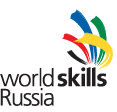 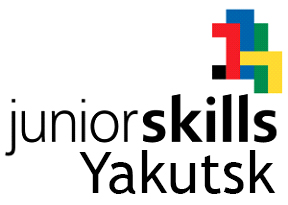 Городской чемпионат профессионального мастерства для школьников JuniorSkills – Yakutsk 2016 КОМПЕТЕНЦИЯФрезерные работы на станках с ЧПУ№Название раздела критериевМаксимальное количество баллов1Наличие элементов102Соответствие размеров детали, размерам, заявленным на чертеже643Соответствие качества поверхности, заявленному на чертеже54Состояние поверхности детали, наличие повреждений и царапин45Неиспользованная дополнительная заготовка56Неиспользованные подсказки (за каждую)27Избегание ситуаций, требующих вмешательства Технического эксперта (з каждое)2№ п/пРазмерДопускВыполнен/нет1234№ п/пЭлементВыполнен / нет1234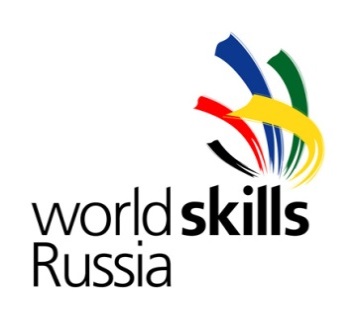 ИНФРАСТРУКТУРНЫЙ ЛИСТна проведение Регионального чемпионата профессионального мастерства WorldSkillsRussia 2016 в РС(Я) по компетенции «ФРЕЗЕРНЫЕ РАБОТЫ НА СТАНКАХ С ЧПУ»п/пНаименованиеПрим.Ответственныйкол-воОснащение рабочего места участника (Возраст 14+):Оснащение рабочего места участника (Возраст 14+):Оснащение рабочего места участника (Возраст 14+):Оснащение рабочего места участника (Возраст 14+):Оснащение рабочего места участника (Возраст 14+):1Стол, размер не менее 1200 х 700 мм12Стул13Пилоты с 4-мя розетками14Мусорная корзина15Аптечка16Фрезерный  станок с ЧПУ «Unimat CNC»17Комплект конкурсных заданий и справочных материаловСтарший эксперт18Персональный компьютер (клавиатура и мышь) с ПО для управления станками19Персональный компьютер (клавиатура и мышь) или ноутбук с ПО для моделирования деталей110Заготовки деталей ( дерево, металл)1Компетенция "Фрезерная обработка"Компетенция "Фрезерная обработка"Компетенция "Фрезерная обработка"Компетенция "Фрезерная обработка"Компетенция "Фрезерная обработка"Инструмент, который должен привезти с собой участникИнструмент, который должен привезти с собой участникИнструмент, который должен привезти с собой участникИнструмент, который должен привезти с собой участникИнструмент, который должен привезти с собой участник№НаименованиеКоличествоКоличествоКоличество1Сетевой удлинитель на 3 розетки111Необходимые оборудования, канцелярия и.т.д. для проведения чемпионата по данной компетенцииНеобходимые оборудования, канцелярия и.т.д. для проведения чемпионата по данной компетенцииНеобходимые оборудования, канцелярия и.т.д. для проведения чемпионата по данной компетенцииНеобходимые оборудования, канцелярия и.т.д. для проведения чемпионата по данной компетенцииНеобходимые оборудования, канцелярия и.т.д. для проведения чемпионата по данной компетенции№НаименованиеТехническая характеристикаКоличествоНаличие1Фрезерный  станок ЧПУ «Unimat CNC»122Персональный компьютер (клавиатура и мышь) с ПО для управления станками123Персональный компьютер (клавиатура и мышь) или ноутбук с ПО для моделирования деталей124Заготовки деталей ( дерево, металл)125Набор сверл на ЧПУ11Программное обеспечениеПрограммное обеспечениеПрограммное обеспечениеПрограммное обеспечениеПрограммное обеспечение1ЧПУ «Unimat CNC»Необходимая мебель и прочие условияНеобходимая мебель и прочие условияНеобходимая мебель и прочие условияНеобходимая мебель и прочие условияНеобходимая мебель и прочие условия1Стол1200 х 700 мм11Стул11Мусорная корзина11Аптечка 11Спецодежда 11